Principal Researcher:	Faculty/Centre	:						H/p No.	:	Project No. 	:						I/C No.	:	Project Title	:	Project Start Date	:                        	                Project End Date: (i)   			      (ii)Claim Payable to: ………………….……..………………….A/c No: ………………………………………….      Bank: ……………………..…………Declaration: The above claim is true and as per approved research proposal financial plan. (Any claim that is not as per approved research proposal financial plan, should attached with CRIM/RND17 form.Any chemical substance? YES           NO          . If YES, MUST obtain approval from Director, Pejabat Keselamatan & Kesihatan Pekerjaan (OSHA):Applied & Declared by Principal Researcher :(Signature & Official Stamp)	(Signature & Official StampDate :	Date :	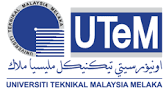 UNIVERSITI TEKNIKAL MALAYSIA MELAKACENTRE FOR RESEARCH AND INNOVATION MANAGEMENTCLAIM APPLICATION FORMItemVOT(a)Allocation(RM)(b)Total Expenses to date(RM)(c)Total Commitment (LO) to date(RM)(d)Balanced = a-(b+c)(RM)(e)Amount Requested (RM)(f) New Balancef = (d-e) (RM) Temporary  & Contract Personnel29000ATravel & Transportation21000Rentals24000Research Materials & Supplies27000Minor Modifications & Repairs28000Special Services29000BFixed Asset35000H.	Inventory36000          TOTAL